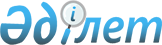 "Солтүстік Қазақстан облысы Жамбыл ауданы мәслихатының регламентін бекіту туралы" Солтүстік Қазақстан облысы Жамбыл ауданы мәслихатының 2014 жылғы 28 ақпандағы № 25/1 шешімінің күші жойылды деп танылғаны туралыСолтүстік Қазақстан облысы Жамбыл ауданы мәслихатының 2016 жылғы 26 желтоқсандағы № 7/4 шешімі. Солтүстік Қазақстан облысының Әділет департаментінде 2017 жылғы 6 қаңтарда № 3998 болып тіркелді      Қазақстан Республикасының 2016 жылғы 6 сәуірдегі "Құқықтық актілер туралы" Заңының 27-бабына сәйкес, Солтүстік Қазақстан облысы Жамбыл аудандық мәслихат ШЕШТІ:

      1. Солтүстік Қазақстан облысы Жамбыл ауданы мәслихатының 2014 жылғы 28 ақпандағы "Солтүстік Қазақстан облысы Жамбыл ауданы мәслихатының регламентін бекіту туралы" № 25/1 шешімінің (Нормативтік құқықтық актілерді мемлекеттік тіркеу тізілімінде 2014 жылғы 28 наурыз № 2617 тіркелген және 2014 жылғы 18 сәуір № 16 "Ауыл арайы" газетінде және 2014 жылғы 18 сәуір № 16 "Сельская новь" газетінде жарияланған) күші жойылды деп танылсын.

      2. Осы шешім бұқаралық ақпарат құралдарында алғашқы ресми жарияланған күнінен кейін күнтізбелік он күн өткен соң қолданысқа енгізіледі.


					© 2012. Қазақстан Республикасы Әділет министрлігінің «Қазақстан Республикасының Заңнама және құқықтық ақпарат институты» ШЖҚ РМК
				
      Жамбыл аудандық 
мәслихаттың кезекті 
VІІ сессиясының төрағасы

Р.Садыков

      Жамбыл аудандық 
мәслихаттың хатшысы

Б.Мұсабаев
